Итоговая контрольная работа по окружающему миру 3 класс1 -вариантПеречислите города Золотого кольца России________________________________________________________________________________________________________________________________________________О каком городе Золотого кольца идёт речь:«Это  самый крупный город Золотого кольца. Он был основан князем Ярославом Мудрым. Этот город называют родиной русского театра.»__________________________________Соедини линиями названия стран и их столиц.Белоруссия	ВаршаваПольша	МинскАзербайджан	АстанаКазахстан	БакуПодчеркни тела одной чертой, а вещества волнистой линиейСахар, проволока, вода, кирпич, алюминий, подкова, железо, глина, окно.Опишите свойства сахара (твёрдое, жидкое или газообразное цвет, прозрачность, вкус, запах, растворимость).__________________________________________________
______________________________________________________________________________________________________________________________________________________Выберите и подчеркните свойства воздуха. Твёрдый, жидкий, газообразный, прозрачный, непрозрачный, голубого цвета, без цвета, имеет запах, запах не имеет, при нагревании расширяется, при нагревании сжимается, при охлаждении сжимается, при охлаждении расширяется.Соедини линиями названия групп животных и их представителей.Моллюски	скорпионИглокожие	кузнечикРакообразные	жабаПаукообразные	осьминогНасекомые	карпРыбы	морской огурецЗемноводные	паук крестовикПриведи примеры растений, занесённых в Красную книгу России.__________________________________________________________________________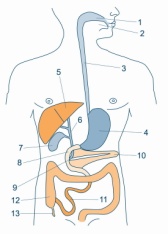 Перечислите органы пищеварительной системы.__________________________________________________________________________________________________________Какую работу выполняют органы пищеварительной системы__________________________________________________________________________________________________Напишите правила первой медицинской помощи при порезах___________________________________________________________________________________________________________________________________________________________________________Какие правила питания надо выполнять?         1) есть разнообразную пищу         2) есть в одно и то же время         3) утром не завтракать         4) есть поменьше булочек и сладостейВирусы гриппа передаются от больного человека к здоровому через:через грязные рукичерез различные предметыс капельками слюны при разговоре, чихании, кашле.Какие правила закаливания ты знаешь? Напиши ________________________________________________________________________________________________________________________
__________________________________________________________________________________Чего нельзя делать, если почувствуешь в квартире запах газа?Открывать окна           Пользоваться водой       Зажигать спички, включать свет и электроприборыДорожные знаки в виде треугольников с красной каймой – это:ПредупреждающиеЗапрещающиеПредписывающиеДорожные знаки «Телефон», «Пункт питания» «пункт медицинской помощи» -этоПредупреждающиеПредписывающиеЗнаки сервиса        Какие места вокруг  нас могут быть особенно опасными?_____________________________________________________________________________________________________________________________________________________________________________________________________Как вести себя во время грозы?_______________________________________________________________________________________________________________________________________________________________________________________________________________________________________________________________________________________________________________________________________________________________________________________________Как защититься от загрязнённого воздуха?___________________________________________________________________________________________________________________________________________________________________________________________________________________________________________________________________________________________________Перечислите отрасли экономики_______________________________________________________________________________________________________________________________________Итоговая контрольная работа по окружающему миру 3 класс2-вариантПеречислите города Золотого кольца _______________________________________________________________________________________________________________________________О каком городе Золотого кольца идёт речь:«Это  город называют Великим. Он славится мелодичным звоном своих колоколов, а также замечательными эмалевыми украшениями – финифтью.»______________________Соедини линиями названия стран и их столиц.Монголия 	ПекинКитай 	Улан - БаторУкраина 	ХельсинкиФинляндия 	КиевПодчеркни тела одной чертой, а вещества волнистой линиейКрахмал, соль, гвоздь, кусочек сахара, кислота, кирпич,  камень, яблоко, вода.Опишите свойства соли (твёрдое, жидкое или газообразное цвет, прозрачность, вкус, запах, растворимость).__________________________________________________
______________________________________________________________________________________________________________________________________________________Выберите и подчеркните свойства воды . Прозрачная, непрозрачная, голубого цвета, без цвета, имеет запах, запах не имеет, при нагревании расширяется, при нагревании сжимается, при охлаждении сжимается, при охлаждении расширяется, растворитель, не растворяет вещества.Соедини линиями названия групп животных и их представителей.Моллюски	креветка	Иглокожие	улиткаРакообразные	пиявка	Насекомые	морская линия	Черви	стрекозаПресмыкающиеся	хомякМлекопитающие	ящерица	Приведи примеры животных, занесённых в Красную книгу России.__________________________________________________________________________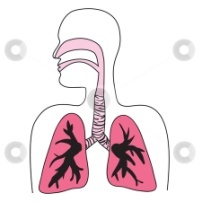 Перечислите органы дыхательной системы.__________________________________________________________________________________________________________Какую работу выполняют органы дыхательной системы__________________________________________________________________________________________________Напишите правила первой медицинской помощи при обморожениях__________________________________________________________________________________________________________________________________________________________________Какие правила питания надо выполнять?         1) есть в одно и то же время         2) есть разнообразную пищу         3)   завтракать утром         4) есть побольше булочек и сладостейВозбудители дизентерии передаются от больного человека к здоровому через:1)через грязные руки2через различные предметы3)с капельками слюны при разговоре, чихании, кашле.4) через пищу, водуКакие правила закаливания ты знаешь? Напиши ________________________________________________________________________________________________________________________
__________________________________________________________________________________Чего нельзя делать, если начался пожар?1)Открывать окна          2) покинуть квартиру, плотно закрыть дверь          3)дышать через мокрое полотенце     4) пользоваться лифтом            11.  Дорожные знаки в виде кругов с красной каймой – это:1)Предупреждающие2)Запрещающие3)ПредписывающиеДорожные знаки «Движение прямо», « Движение направо»-это1)Предупреждающие2)Предписывающие3)Знаки сервиса        12.Какие места вокруг  нас могут быть особенно опасными?____________________________________________________________________________________________________________________________________________________________________________________________________13.Как растения, грибы и животные могут быть опасны для человека?__________________________________________________________________________________________________________________________________________________________________________________________________________________________________________________________________________14.Как защититься от загрязнённой воды?_______________________________________________________________________________________________________________________________________________________________________________________________________________________________________________15Перечислите отрасли экономики___________________________________________________________________________________________________________________________________